POJAM RAZLOMKARazlomci su brojevi koji predstavljaju delove neke celine.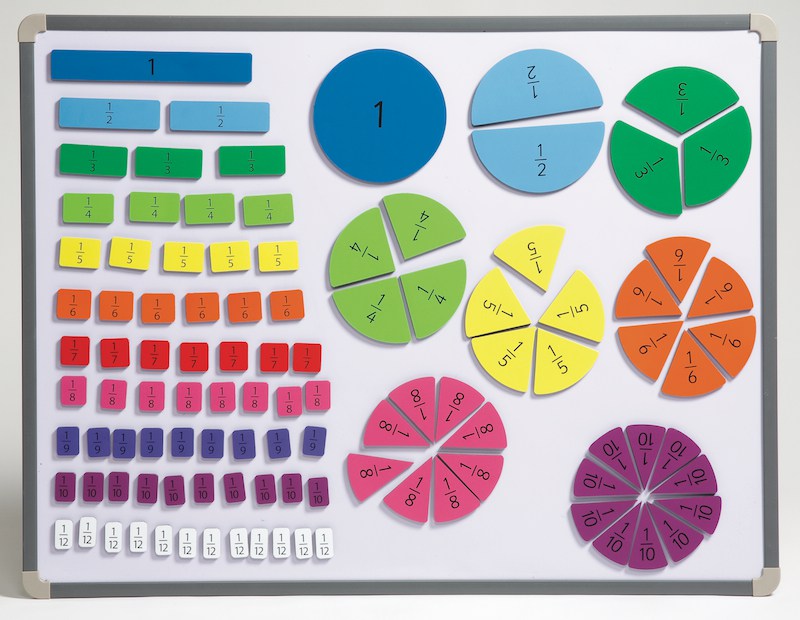 Razlomke zapisujemo pomoću dva prirodna broja i razlomačke crte.Prirodni brojevi pomoću kojih se zapisuje razlomak nazivaju se brojilac i imenilac.Brojilac je deo razlomka koji se piše iznad razlomačke crte i on nam govori od koliko jednakih delova se sastoji neka celina (broji delove).Imenilac je deo razlomka koji se piše ispod razlomačke crte i on nam govori na koliko je jednakih podeljena neka celina (imenuje delove).Razlomačka crta je simbol deljenja.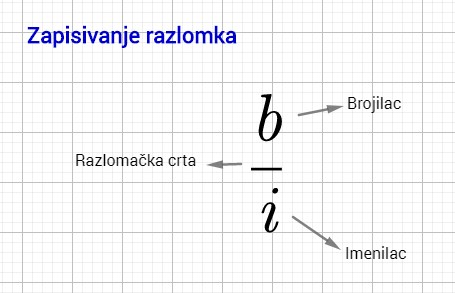 ZAPISIVANJE I ČITANJE RAZLOMKAKoji deo figure je obojen? Zapiši to korišćenjem razlomka, a zatim imenuj taj razlomak.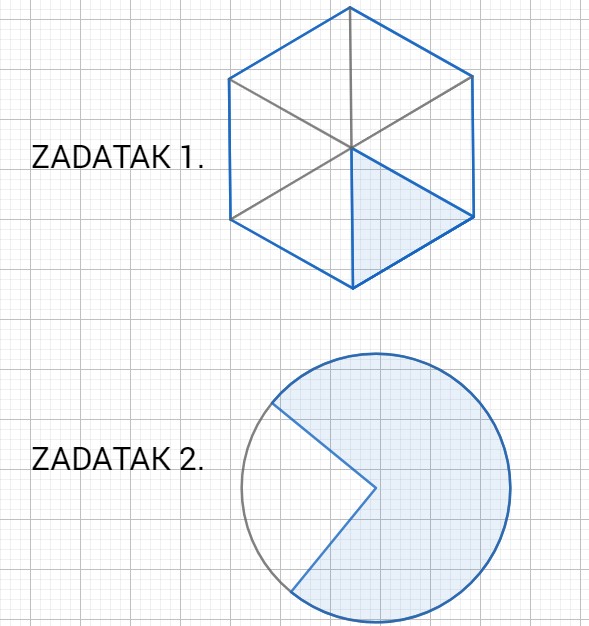 U prvom zadatku obojen je 1 deo od 6. To bi se pomoću razlomka zapisalo: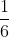 a pročitalo kao "jedna šestina".U drugom zadatku obojena su 3 dela od 4. To bi se pomoću razlomka zapisalo: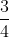 a pročitalo kao "tri četvrtine".OSOBINEZa bilo koje prirodne brojeve a i b važe sledeća tvrđenja.1.  Ako je a = b, tada je 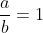 2. Ako je a deljivo sa b, tada je razlomak   prirodan broj.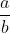 3.  Svaki prirodan broj n možemo zapisati u obliku razlomka čiji je imenilac 1, a brojilac sam taj broj, jer je n : 1 = n.4. Broj 0 se, takođe, može predstaviti u obliku razlomka, jer je
    0 : n = 0  za svaki prirodan broj n.NULA KAO BROJILAC I IMENILACPodsećamo se na pravila o nuli kao deljeniku i deliocu. Nula može da se podeli bilo kojim prirodnim brojem, tada je rezultat nula, ali nulom NE SME da se deli.Prema tome:Nula može biti brojilac, ali NIKAKO ne sme biti imenilac!PROŠIRIVANJE RAZLOMKAKada brojilac i imenilac nekog razlomka pomnožimo istim prirodnim brojem n > 1 kažemo da smo proširili taj razlomak brojem n.  Razlomak možeš proširiti bilo kojim prirodnim brojem većim od 1.  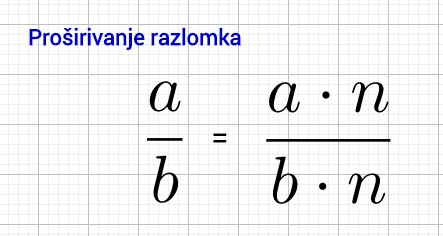 Prilikom proširivanja razlomka njegov zapis se menja, ali ne i rezultat. U sledećem primeru izvrši računsku operaciju deljenja pre i posle proširivanja da se uveriš da je ova osobina tačna.Proširi razlomak  brojem 2.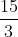 SKRAĆIVANJE RAZLOMKAKada brojilac i imenilac nekog razlomka podelimo istim prirodnim brojem n > 1, kažemo da smo skratili taj razlomak brojem n.Razlomak se može skratiti samo brojem koji je zajednički delilac brojeva a i b.Najveći zajednički delilac brojeva a i b najveći je broj kojim se razlomak može skratiti.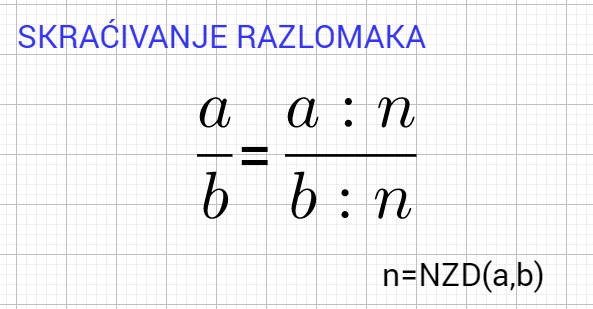 VAŽNO: NESVODLJIVI RAZLOMCI  SU RAZLOMCI KOJI NE MOGU DA SE SKRATE.KOD NESVODLJIVIH RAZLOMKA NAJVEĆI ZAJEDNIČKI DELILAC JE BROJ 1, ILI DRUGAČIJE REČENO, BROJILAC I IMENILAC SU UZAJAMNO PROSTI BROJEVI.